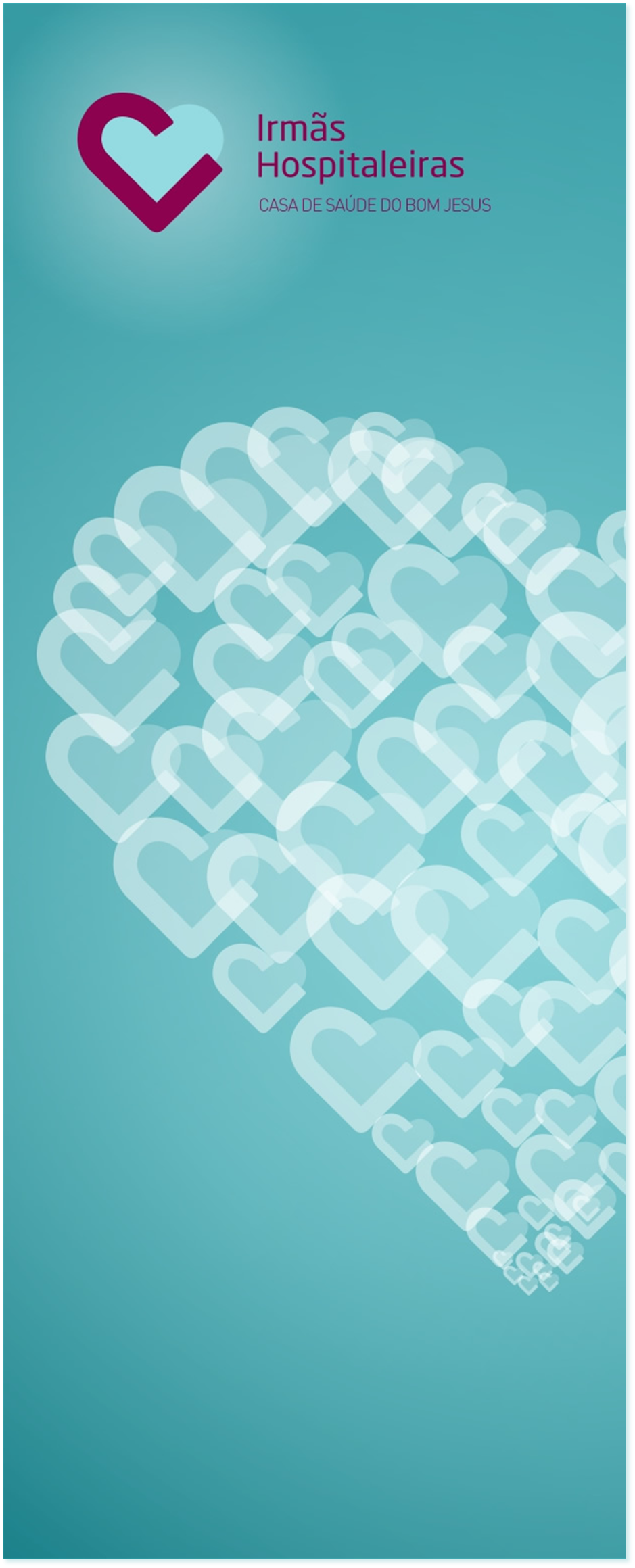 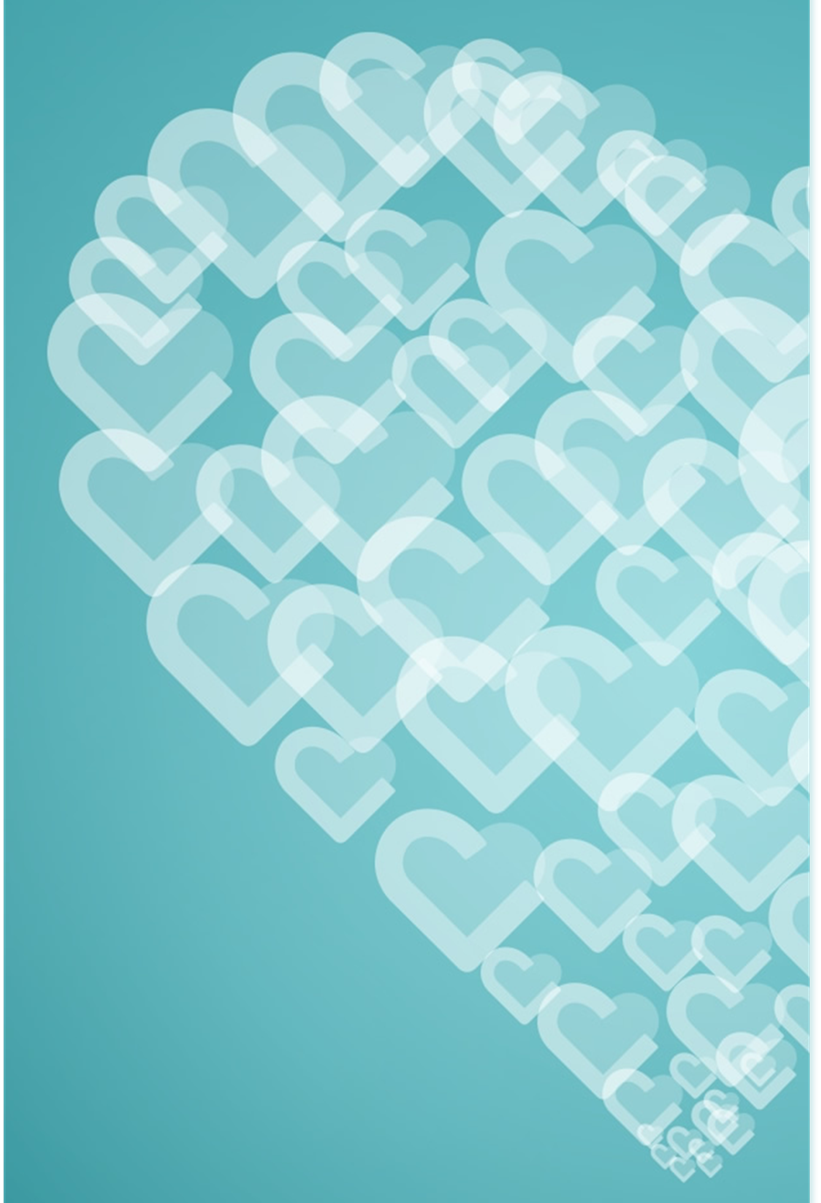 FICHA DE INSCRIÇÃO(Preencher os campos abaixo e enviar por e-mail)Nome:Morada:Telefone:E-Mail:Apresenta: 	Poster1 (100 x 80 cm)     TÍTULO:	AUTORES2:	1Enviar Resumo por e-mail até 14 de Junho de 20152 Sublinhar apresentadorEnviar para: evento.saudemental@gmail.comIV Jornadas de Enfermagem de Saúde Mental e PsiquiatriaCASA DE SAÚDE DO BOM JESUSRua Dr. António Alves Palha N.º 2 - Nogueiró  4715-308 BragaTelefone: 253 203 000  Fax: 253 203 009Site: www.irmashospitaleiras.pt/csbj  E-mail: evento.saudemental@gmail.comInscrição gratuita